ЗаключениеКонтрольно-счетной палаты Жирятинского района на отчет об исполнении бюджета Воробейнского сельского поселения Жирятинского муниципального района Брянской области за 1 квартал 2023 года с.Жирятино                                                                      31 мая 2023 года1. Общие положенияЗаключение Контрольно-счетной палаты Жирятинского района на отчет об исполнении бюджета Воробейнского сельского поселения Жирятинского муниципального района Брянской области за 1 квартал 2023 года (далее – Заключение Контрольно-счетной палаты) подготовлено по результатам анализа отчета Воробейнского сельского поселения Жирятинского муниципального района Брянской области за 1 квартал 2023 года, проведенного в соответствии со статьей 264.2 Бюджетного кодекса Российской Федерации, «Положением о Контрольно-счетной палате Жирятинского района», утвержденным Решением Жирятинского районного Совета народных депутатов от 29.09.2021 г № 6-151, решением Воробейнского сельского Совета народных депутатов от 14 декабря 2022 года № 4-114 «О бюджете Воробейнского сельского поселения Жирятинского муниципального района Брянской области на 2023 год и на плановый период 2024 и 2025 годов» (далее – решение о бюджете поселения), пунктом 1.2.3. плана работы Контрольно-счетной палаты Жирятинского района на 2023 год, утвержденным приказом председателя Контрольно-счетной палаты Жирятинского района от 23.12.2022 года № 10.В соответствии с решением о бюджете поселения отчет об исполнении бюджета Воробейнского сельского поселения Жирятинского муниципального района Брянской области за 1 квартал текущего года утвержден постановлением Воробейнской сельской администрации от 17 апреля 2023 года № 13 (далее – постановление от 17.04.2023 № 13). В Контрольно-счетную палату Жирятинского района отчет об исполнении бюджета Воробейнского сельского поселения Жирятинского муниципального района Брянской области за 1 квартал 2022 года направлен 28 апреля 2023 года.Первоначально бюджет Воробейнского сельского поселения Жирятинского муниципального района Брянской области на 2023 год принят по доходам и расходам в сумме 7 438,8 тыс. рублей, без дефицита.В 1 квартале 2023 года 3 марта в решение о бюджете поселения на 2023 год и на плановый период 2024 и 2025 годов были внесены изменения №4-118, согласно которым доходы бюджета поселение составили 8 059,5 тыс. рублей, расходы – 8 068,6 тыс. рублей. Дефицит бюджета составил 9,1 тыс. рублей.В марте 2023 года на основании Уведомления о предоставлении субсидии, субвенции, иного межбюджетного трансферта, имеющего целевое назначение от 28.03.2023 г., доходы и расходы увеличены на сумму 14,6 тыс. рублей – на реализацию целевой программы «Увековечение памяти погибших при защите Отечества на 2019-2024 годы».Постановлением от 17.04.2023 № 13 отчет об исполнении бюджета поселения за 1 квартал 2023 года утвержден по доходам в сумме 1 391,3 тыс. рублей, расходам – 1 183,7 тыс. рублей, с превышением доходов над расходами в сумме 207,6 тыс. рублей.Согласно отчета об исполнении бюджета поселения за 1 квартал 2023 года годовые плановые показатели за 1 квартал 2023 года исполнены по доходам на 17,2 процента, по расходам на 14,6 процента. 2. Анализ исполнения доходной части бюджета поселенияДоходная часть бюджета поселения за 1 квартал отчетного года исполнена в сумме 1 391,3 тыс. рублей, или 17,2 % к уточненным годовым назначениям. По отношению к соответствующему периоду 2022 года в 1 квартале 2023 года поступление доходов в бюджет поселения увеличивается на 259,7 тыс. рублей.Поступления налоговых и неналоговых доходов (далее – собственных) в бюджет поселения составили 454,3 тыс. рублей, или 17,7 % к уточненному годовому плану. К соответствующему периоду прошлого года поступления увеличились на 27,4 тыс. рублей.  В структуре доходов бюджета поселения удельный вес налоговых и неналоговых доходов составил 32,7 процента, к уровню 1 квартала 2022 года уменьшился на 5,0 процентных пункта. 2.1. Налоговые доходы бюджета поселенияЗа 1 квартал 2023 года налоговые доходы поступили в бюджет поселения в объеме 450,7 тыс. рублей. В структуре собственных доходов бюджета на долю налоговых доходов приходится 99,2 процента. К уровню 2022 года доходы увеличились на 30,4 тыс. рублей. Основными налогами, формирующими налоговые доходы бюджета поселения, являются налог на доходы физических лиц, земельный налог. На их долю приходится 93,2 % налоговых доходов, поступивших в 1 квартале 2023 года, при этом на долю земельного налога приходится 76,6 %.Поступления налога на доходы физических лиц составили 74,8 тыс. рублей, годовые плановые назначения исполнены на 25,0 %, доля в налоговых доходах составляет 16,6 процента. Увеличение к соответствующему периоду 2022 года составило 12,9 тыс. рублей, или 20,8%.  Поступления по земельному налогу составили 345,1 тыс. рублей, или 17,1 % годового плана. Уменьшение к аналогичному периоду 2022 года составило 11,2 тыс. рублей.2.2. Неналоговые доходы бюджета поселенияНеналоговые доходы в 1 квартале 2023 года исполнены в сумме 3,6 тыс. рублей, или 14,8 % годового плана. В структуре доходов бюджета поселения неналоговые доходы составляют 0,3 процента, в структуре собственных доходов – 0,8 процента. В аналогичном периоде 2022 года поступление неналоговых доходов было выше на 3,0 тыс. рублей.В 1 квартале 2023 года неналоговые доходы представлены доходами от использования имущества, находящегося в государственной и муниципальной собственности (доходы от сдачи в аренду имущества, находящегося в оперативном управлении органов управления сельских поселений и созданных ими учреждений (за исключением имущества муниципальных бюджетных и автономных учреждений) - 3,6 тыс. рублей, годовые плановые назначения исполнены на 14,8 %. 2.3. Безвозмездные поступленияЗа 1 квартал 2023 года поступило в бюджет поселения безвозмездных поступлений в сумме 937,0 тыс. рублей, или 17,0 % утвержденных годовых назначений. К аналогичному периоду 2022 года безвозмездные поступления увеличились на 232,3 тыс. рублей.Объем полученных дотаций составил 54,1 тыс. рублей, или 31,8 % годовых плановых назначений, в том числе дотации бюджетам сельских поселений на выравнивание уровня бюджетной обеспеченности. Объем дотаций уменьшился к уровню прошлого года на 7,4 тыс. рублей.Объем субвенций, поступивших в бюджет поселения в 1 квартале 2023 года, составил 28,7 тыс. рублей, или 25,0 % годового плана, из них субвенции бюджетам сельских поселений на осуществление первичного воинского учета на территориях, где отсутствуют военные комиссариаты в сумме 28,7 тыс. рублей. Объем субвенций увеличился к уровню 1 квартала прошлого года на 5,0 тыс. рублей.Объем полученных иных межбюджетных трансфертов составил 854,2 тыс. рублей, или 18,4 % годовых плановых назначений, из них межбюджетные трансферты, передаваемые бюджетам сельских поселений из бюджетов муниципальных районов на осуществление части полномочий по решению вопросов местного значения в соответствии с заключенными соглашениями в сумме 854,2 тыс. рублей. Объем иных межбюджетных трансфертов, полученных в 1 квартале 2023 года, увеличился к уровню аналогичного периода прошлого года на 221,3 тыс. рублей. 3. Анализ исполнения расходов бюджета поселенияОбъем расходов бюджета поселения по итогам исполнения за 1 квартал 2023 года составил 1 183,7 тыс. рублей, что соответствует 14,6 % к объему расходов, утвержденных сводной бюджетной росписью. По сравнению с аналогичным периодом предшествующего года (1 квартал 2022 года) отмечается увеличение расходов на 65,2 тыс. рублей.Информация об исполнении общего объема расходов бюджета поселения по разделам классификации расходов за 1 квартал 2023 года по сравнению с утвержденными бюджетными ассигнованиями и показателями сводной бюджетной росписи представлена в таблице.При среднем уровне исполнения общего объема утвержденных уточненной бюджетной росписью на 2023 год бюджетных ассигнований 14,6% уровень исполнения расходов бюджета поселения по разделам классификации расходов составляет от 0,0 % по разделу 05 «Жилищно-коммунальное хозяйство» до 24,7 % по разделу 10 «Социальная политика».         По разделам классификации расходов 01 «Общегосударственные вопросы», 02 «Национальная оборона» и 10 «Социальная политика» уровень исполнения расходов сложился выше среднего уровня исполнения расходов бюджета поселения. По разделу классификации расходов 04 «Национальная экономика» уровень исполнения расходов сложился ниже среднего уровня исполнения расходов бюджета поселения. По разделу 05 «Жилищно-коммунальное хозяйство» в 1 квартале 2023 года расходы не осуществлялись. 4. Анализ результатов исполнения бюджета и источников внутреннего финансирования дефицита бюджетаЗа 1 квартал 2023 года бюджет поселения исполнен с превышением доходов над расходами в объеме 207,6 тыс. рублей. 5. Анализ состояния муниципального долгаВ отчетном периоде привлечение внутренних заимствований и предоставление муниципальных гарантий не производилось.          Воробейнское сельское поселение муниципального долга не имеет.6. Проверка соответствия отчета поселения бюджетной классификации Российской Федерации В рамках проведенного анализа исполнения бюджета поселения за 1 квартал 2023 года проанализирована полнота и правильность заполнения приложений к отчету об исполнении бюджета Воробейнского сельского поселения Жирятинского муниципального района Брянской области за 1 квартал 2023 года. Представленный отчет об исполнении бюджета поселения соответствует требованиям приказа Министерства финансов Российской Федерации от 06 июня 2019 года № 85н «О порядке формирования и применения кодов бюджетной классификации Российской Федерации, их структуре и принципах назначения».  7. Выводы 7.1 Постановлением от 17.04.2023 № 13 отчет об исполнении бюджета поселения за 1 квартал 2023 года утвержден по доходам в сумме 1 391,3 тыс. рублей, расходам – 1 183,7 тыс. рублей, с превышением доходов над расходами в сумме 207,6 тыс. рублей.Согласно отчета об исполнении бюджета поселения за 1 квартал 2023 года годовые плановые показатели за 1 квартал 2023 года исполнены по доходам на 17,2 процента, по расходам на 14,6 процента.  Доходная часть бюджета поселения за 1 квартал отчетного года исполнена в сумме 1 391,3 тыс. рублей, или 17,2 % к уточненным годовым назначениям. По отношению к соответствующему периоду 2022 года в 1 квартале 2023 года поступление доходов в бюджет поселения увеличивается на 259,7 тыс. рублей.Поступления налоговых и неналоговых доходов (далее – собственных) в бюджет поселения составили 454,3 тыс. рублей, или 17,7 % к уточненному годовому плану. К соответствующему периоду прошлого года поступления увеличились на 27,4 тыс. рублей.  В структуре доходов бюджета поселения удельный вес налоговых и неналоговых доходов составил 32,7 процента, к уровню 1 квартала 2022 года уменьшился на 5,0 процентных пункта. За 1 квартал 2023 года налоговые доходы поступили в бюджет поселения в объеме 450,7 тыс. рублей. В структуре собственных доходов бюджета на долю налоговых доходов приходится 99,2 процента. К уровню 2022 года доходы увеличились на 30,4 тыс. рублей. Основными налогами, формирующими налоговые доходы бюджета поселения, являются налог на доходы физических лиц, земельный налог. На их долю приходится 93,2 % налоговых доходов, поступивших в 1 квартале 2023 года, при этом на долю земельного налога приходится 76,6 %.Неналоговые доходы в 1 квартале 2023 года исполнены в сумме 3,6 тыс. рублей, или 14,8 % годового плана. В структуре доходов бюджета поселения неналоговые доходы составляют 0,3 процента, в структуре собственных доходов – 0,8 процента. В аналогичном периоде 2022 года поступление неналоговых доходов было выше на 3,0 тыс. рублей.В 1 квартале 2023 года неналоговые доходы представлены доходами от использования имущества, находящегося в государственной и муниципальной собственности (доходы от сдачи в аренду имущества, находящегося в оперативном управлении органов управления сельских поселений и созданных ими учреждений (за исключением имущества муниципальных бюджетных и автономных учреждений) - 3,6 тыс. рублей, годовые плановые назначения исполнены на 14,8 %. За 1 квартал 2023 года поступило в бюджет поселения безвозмездных поступлений в сумме 937,0 тыс. рублей, или 17,0 % утвержденных годовых назначений. К аналогичному периоду 2022 года безвозмездные поступления увеличились на 232,3 тыс. рублей.Объем полученных дотаций составил 54,1 тыс. рублей, или 31,8 % годовых плановых назначений, в том числе дотации бюджетам сельских поселений на выравнивание уровня бюджетной обеспеченности. Объем дотаций уменьшился к уровню прошлого года на 7,4 тыс. рублей.Объем субвенций, поступивших в бюджет поселения в 1 квартале 2023 года, составил 28,7 тыс. рублей, или 25,0 % годового плана, из них субвенции бюджетам сельских поселений на осуществление первичного воинского учета на территориях, где отсутствуют военные комиссариаты в сумме 28,7 тыс. рублей. Объем субвенций увеличился к уровню 1 квартала прошлого года на 5,0 тыс. рублей.Объем полученных иных межбюджетных трансфертов составил 854,2 тыс. рублей, или 18,4 % годовых плановых назначений, из них межбюджетные трансферты, передаваемые бюджетам сельских поселений из бюджетов муниципальных районов на осуществление части полномочий по решению вопросов местного значения в соответствии с заключенными соглашениями в сумме 854,2 тыс. рублей. Объем иных межбюджетных трансфертов, полученных в 1 квартале 2023 года, увеличился к уровню аналогичного периода прошлого года на 221,3 тыс. рублей. 7.2 Объем расходов бюджета поселения по итогам исполнения за 1 квартал 2023 года составил 1 183,7 тыс. рублей, что соответствует 14,6 % к объему расходов, утвержденных сводной бюджетной росписью. По сравнению с аналогичным периодом предшествующего года (1 квартал 2022 года) отмечается увеличение расходов на 65,2 тыс. рублей.При среднем уровне исполнения общего объема утвержденных уточненной бюджетной росписью на 2022 год бюджетных ассигнований 10,4% уровень исполнения расходов бюджета поселения по разделам При среднем уровне исполнения общего объема утвержденных уточненной бюджетной росписью на 2023 год бюджетных ассигнований 14,6% уровень исполнения расходов бюджета поселения по разделам классификации расходов составляет от 0,0 % по разделу 05 «Жилищно-коммунальное хозяйство» до 24,7 % по разделу 10 «Социальная политика».         По разделам классификации расходов 01 «Общегосударственные вопросы», 02 «Национальная оборона» и 10 «Социальная политика» уровень исполнения расходов сложился выше среднего уровня исполнения расходов бюджета поселения. По разделу классификации расходов 04 «Национальная экономика» уровень исполнения расходов сложился ниже среднего уровня исполнения расходов бюджета поселения. По разделу 05 «Жилищно-коммунальное хозяйство» в 1 квартале 2023 года расходы не осуществлялись. 7.3. За 1 квартал 2023 года бюджет поселения исполнен с превышением доходов над расходами в объеме 207,6 тыс. рублей. 7.4. В отчетном периоде привлечение внутренних заимствований и предоставление муниципальных гарантий не производилось.          Воробейнское сельское поселение муниципального долга не имеет.7.5. В рамках проведенного анализа исполнения бюджета поселения за 1 квартал 2023 года проанализирована полнота и правильность заполнения приложений к отчету об исполнении бюджета Воробейнского сельского поселения Жирятинского муниципального района Брянской области за 1 квартал 2023 года. Представленный отчет об исполнении бюджета поселения соответствует требованиям приказа Министерства финансов Российской Федерации от 06 июня 2019 года № 85н «О порядке формирования и применения кодов бюджетной классификации Российской Федерации, их структуре и принципах назначения».           8. Предложения8.1. Направить Заключение Контрольно-счетной палаты Жирятинского района на отчет об исполнении бюджета Воробейнского сельского поселения Жирятинского муниципального района Брянской области за         1 квартал 2023 года главе Воробейнского сельского поселения                   В.В. Дожидаеву.          8.2. Принять меры по повышению эффективности использования средств бюджета поселения, включая их равномерное исполнение в течение года.Председатель Контрольно-счетной палатыЖирятинского района                                                  Е.И.Самсонова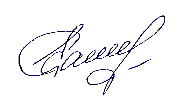 С Заключением ознакомлены:Глава Воробейнского сельского поселения                                 В.В. ДожидаевВедущий специалист, гл.бухгалтерВоробейнской сельской администрации                                     Т.Б. ЕмцоваНаименованиеРаздел бюджетной классификации расходовУточненная бюджетная роспись на 2023 год, тыс.руб.Кассовое исполнение за 1 квартал 2023 года, тыс.руб.Процент исполнения к уточненной бюджетной росписиКассовое исполнение за 1 квартал 2022 года, тыс.руб.Отклонение 1 кв.2023 г. к 1 кв. 2022 г., тыс.руб.1245678Общегосударственные вопросы012 570,3506,119,7463,242,9Национальная оборона02114,919,817,316,23,6Национальная экономика044 650,7630,713,6592,538,2Жилищно-коммунальное хозяйство05637,70,00,020,5-20,5Социальная политика10109,627,024,726,01,0ИТОГО8 083,21 183,714,61 118,565,2